Страхование гражданской ответственности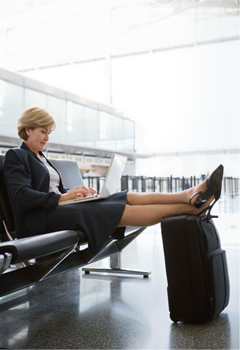 
Страхование ответственности туриста перед третьими лицами в случаях причинения вреда:здоровью третьих лицимуществу третьих лицСтраховая компания ERV возместит Ваши расходы в связи с возникновением ответственности за причинение вреда жизни, здоровью и/или имуществу третьих лиц – в результате неумышленных и непреднамеренных действий во время поездки.Важно! 
Страхование Гражданской ответственности – обязательное требование при оформление шенгенской визы в Австрию в зимний период.Данный риск входит в следующие программы:OPTIMAOPTIMA-МультиOPTIMA-ГодовойСпортивные рискиБольше информации на сайте ЗАСО «Европейское Туристическое Страхование» www.erv.ru 